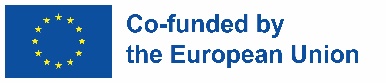 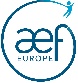 MODÈLE DE DECLARATION SUR L’HONNEUR POUR LA MOBILITÉ DES PARTICIPANTS AMO DANS LE CADRE DES PROJETS AC171Ce modèle est applicable à tous les participants AMO prenant part à une activité de mobilité en provenance d’un Pays tiers non associé au Programme dans le cadre des projets  AC171.Pour le texte surligné en bleu, l’EES choisit complète la rubrique. Ce document contient les éléments minimum requis, aucun ne doit être supprimé.Je soussigné Nom + Prénom +FonctionPour l’établissement Nom de l’EtablissementAtteste que le participant Nom+Prénom remplit les conditions d’octroi du statut de participant avec moins d’opportunités tels que définies dans l’accord interinstitutionnel conclu entre Nom de l’établissement bénéficiaire et Nom de l’établissement partenaire.Fait à [lieu], le [date]Signature :